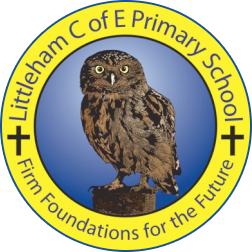 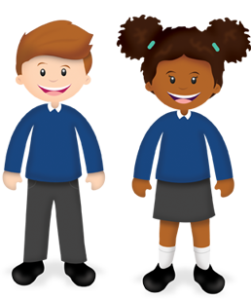 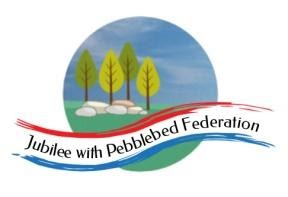 Year:Wk beg:Lesson OneLesson TwoLesson ThreeLesson FourMondayEnglish https://classroom.thenational.academy/lessons/to-explore-simple-and-compound-sentences-6hk3ed?activity=video&step=1MATHS http://www.snappymaths.com/year4/y4addsub/y4addsub1.htmSCIENCEhttps://www.bbc.co.uk/bitesize/topics/zq99q6fPHSCEhttps://www.youtube.com/watch?v=UmrUV8v-KQgTuesdayENGLISHhttps://classroom.thenational.academy/lessons/to-engage-with-the-text-6mu32dMATHS http://www.snappymaths.com/year4/y4addsub/y4addsub1.htmRE https://www.bbc.co.uk/teach/class-clips-video/religious-studies-ks2-PEhttps://www.youtube.com/watch?v=ctqSIL3T9Y8WednesdayENGLISHhttps://classroom.thenational.academy/lessons/to-answer-questions-on-the-text-part-1-ccrp2dMATHS https://nrich.maths.org/6227History http://www.primaryhomeworkhelp.co.uk/romans/shield.htmlhttps://www.bbc.co.uk/bitesize/topics/zqtf34j/articles/z9j4kqt PHSCEhttps://www.youtube.com/watch?v=6If7zcLsEV4 wh https://www.youtube.com/watch?v=UmrUV8v-KQgThursdayEnglishhttps://classroom.thenational.academy/lessons/to-generate-vocabulary-for-character-description-6rtkctMATHSTT RockstarsHistory http://www.primaryhomeworkhelp.co.uk/romans/shield.htmlhttps://www.bbc.co.uk/bitesize/topics/zqtf34j/articles/z9j4kqtFRENCHhttps://l-lingo.com/free-lessons/en/learn-french/animals.htmlFridayENGLISHhttps://classroom.thenational.academy/lessons/to-write-the-first-part-of-the-opening-part-1-6ctp6c?activity=video&step=1MATHShttps://www.timestables.co.uk/PE https://www.youtube.com/watch?v=etYhiq9hM8AREADINGREAD OWN BOOK FOR PLEASURE